                                             ВведениеСатурн с его кольцами - самая удивительная планета в Солнечной системе. Широкое, совершенно плоское кольцо окружает экватор планеты, как шляпу - ее поля. Оно расположено наклонно к тому кругу, по которому Сатурн обходит Солнце. Поэтому в зависимости от положения Сатурна на его пути кольцо поворачивается к нам то одной стороной, то другой. Каждые 15 лет оно располагается к нам ребром, и тогда его нельзя разглядеть даже в самые сильные телескопы. Это значит, что кольцо очень тонкое – всего несколько сот метров. Актуальность моего исследования продиктована моим большим интересом к планете Сатурн. Среди всех планет Солнечной системы Сатурн – по моему мнению, это наиболее красивая планета. Сказочные кольца Сатурна нельзя спутать ни с какими другими объектами Солнечной системы. О планете Сатурн рассказывается в любой энциклопедии школьника, в любой книге о космосе. Мы знаем, как она выглядит, видим снимки. В этих же книгах описаны все характеристики планеты. Но мне хотелось бы узнать что-то большее о Сатурне, то, чего не рассказывают в школе, и нет в энциклопедической статье.Цель работы – полное изучение планеты Солнечной системы Сатурн.В соответствии с поставленной целью в работе предлагается решить следующие задачи: Выяснить стандартные характеристики планеты Сатурн в литературе для школьников.Определить перечень самых интересных вопросов о планете Сатурн.Составить анкету для одноклассников на знание отдельных фактов о планете Сатурн.Провести анкетирование в классе.Составить памятку о планете Сатурн для учеников младшего школьного возраста. 	Методы исследования. Для достижения цели в своей работе я использовал такие методы исследования: анализа литературы; сравнение; анкетирование; анализ,  классификация и обобщение.Структура работы обусловлена предметом, целью и задачами исследования. Работа состоит из введения, двух глав и заключения.Глава I. Сатурн среди планет Солнечной системы1.1. Сатурн как планета Солнечной системыСату́рн — шестая планета от Солнца и вторая по размерам планета в Солнечной системе после Юпитера. Сатурн, а также Юпитер, Уран и Нептун, классифицируются как газовые гиганты. Сатурн назван в честь римского бога земледелия. Символ Сатурна — серп (Юникод: ♄).В основном Сатурн состоит из водорода, с примесями гелия и следами воды, метана, аммиака и тяжёлых элементов. Внутренняя область представляет собой небольшое ядро из железа, никеля и льда, покрытое тонким слоем металлического водорода и газообразным внешним слоем. Внешняя атмосфера планеты кажется из космоса спокойной и однородной, хотя иногда на ней появляются долговременные образования. Скорость ветра на Сатурне может достигать местами 1800 км/ч, что значительно больше, чем на Юпитере. У Сатурна имеется планетарное магнитное поле, занимающее промежуточное положение по напряжённости между магнитным полем Земли и мощным полем Юпитера. Магнитное поле Сатурна простирается на 1000000 километров в направлении Солнца.Сатурн обладает заметной системой колец, состоящей главным образом из частичек льда, меньшего количества тяжёлых элементов и пыли. Вокруг планеты обращается 62 известных на данный момент спутника. Титан — самый крупный из них, а также второй по размерам спутник в Солнечной системе (после спутника Юпитера, Ганимеда), который превосходит по своим размерам Меркурий и обладает единственной среди спутников Солнечной системы плотной атмосферой.В настоящее время на орбите Сатурна находится автоматическая межпланетная станция «Кассини», запущенная в 1997 году и достигшая системы Сатурна в 2004, в задачи которой входит изучение структуры колец, а также динамики атмосферы и магнитосферы Сатурна.Сатурн относится к типу газовых планет: он состоит в основном из газов и не имеет твёрдой поверхности. Экваториальный радиус планеты равен 60 300 км, полярный радиус — 54 400 км[7]; из всех планет Солнечной системы Сатурн обладает наибольшим сжатием. Масса планеты в 95.2 раза превышает массу Земли, однако средняя плотность Сатурна составляет всего 0,687 г/см³[7], что делает его единственной планетой Солнечной системы, чья средняя плотность меньше плотности воды. Поэтому, хотя массы Юпитера и Сатурна различаются более чем в 3 раза, их экваториальный диаметр различается только на 19 %. Плотность остальных газовых гигантов значительно больше (1,27—1,64 г/см³). Ускорение свободного падения на экваторе составляет 10,44 м/с², что сопоставимо со значениями Земли и Нептуна, но намного меньше, чем у Юпитера.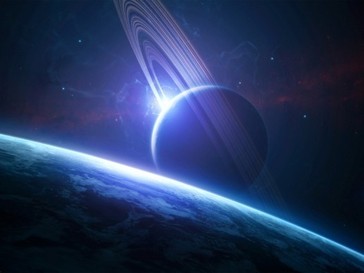 Глава II. Чего я не знал о планете Сатурн2.1. Анкетирование и его результатыПланета Сатурн достаточно хорошо освещена в любой доступной литературе для школьника. Почти каждый ученик начальной школы легко определит эту планету по внешнему виду или описанию. И наоборот расскажет, как она выглядит по ее названию. Так ли это на самом деле, я решил узнать точно. Для этого была составлена специальная «Анкета для одноклассника», состоящая из 9 достаточно простых вопросов (см. Приложение 1).Результаты проведённого анкетирования были нами обработаны и позволили обнаружить следующие результаты:Таблица 1.Количество правильных ответов по «Анкете для одноклассника»Вывод по таблице:Из 26 человек, участвовавших в анкетировании нет ни одного ученика, который ответил бы правильно на все поставленные вопросы. Минимальное количество ошибок, допущенное при анкетировании – 4. По нашему мнению, такие результаты неудивительны для школьников младшего звена средней школы. Мы, действительно, так мало знаем о планете Сатурн.Таблица 2.Решаемость вопросов в «Анкете для одноклассника»Вывод по таблице:Из 9 вопросов, обозначенных в анкете по планете Сатурн не оказалось ни одного вопроса, который бы не вызвал затруднений при ответе на него. Однако вопросы 1, 8, и 9 оказались несложными. Ученики в своем большинстве справились с ними. И напротив, вопросы 2 и 6 вызвали наибольшие затруднения. Данные приведенной таблицы мы можем использовать при составлении доклада о планете Сатурн для учеников нашего класса, обратив особое внимание на факты, менее известные нам.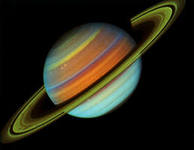 2.2. Памятка о планете СатурнНа основе выводов по анкетированию нами была составлена презентация на тему «Чего я не знал о планете Сатурн», а также его письменный вариант – памятка «Чего я не знал о планете Сатурн».Памятка1. Относится ли Сатурн к планетам Солнечной системы?Сатурн — шестая планета от Солнца и вторая по размерам планета в Солнечной системе после Юпитера. Сатурн, а также Юпитер, Уран и Нептун, классифицируются как газовые гиганты. Сатурн назван в честь римского бога Сатурна.2. Можно ли увидеть Сатурн невооруженным взглядом?Вы можете увидеть Сатурн своими глазами. Сатурн - одна из 5 планет, видимых невооруженным глазом. Чтобы увидеть кольца, и шар самой планеты, вам понадобится телескоп. Но вы можете удивить своих друзей и семью, указав на яркую звезду в небе, и пусть они знают, что смотрят на Сатурн.3. Имеет ли Сатурн форму шара?Сатурн – это сплюснутый шар. Сатурн вращается так быстро вокруг своей оси, что планета сплющивает себя. В то время как расстояние от центра до полюсов - 54000 км, расстояние от центра до экватора 60300 км. Другими словами, до экватора примерно на 6 300 км дальше от центра, чем до полюса.4. Сатурн легче или тяжелее воды?Масса планеты Сатурн в 95.2 раза больше массы Земли, однако, средняя плотность Сатурна составляет всего 0,687 г/см³[7]  (ноль целых, шестьсот восемьдесят семь тысячных грамм на сантиметр кубический), что делает его единственной планетой Солнечной системы, чья средняя плотность меньше плотности воды.Для сравнения вода -1г/куб.см., Земля -5,52г/куб.см. Таким образом, Сатурн не утонул бы в бассейне с водой.5. Правда ли, что кольца Сатурна – это его спутники?Первые астрономы полагали, что кольца были спутниками. Когда Галилей впервые повернул его простенький телескоп на Сатурн в 1610 году, он смог увидеть Сатурн и его кольца, но он не знал, на что он смотрит. Ему казалось, что кольца - это два больших спутника, присоединенных по бокам Сатурна. Кристиан Гюйгенс использовал лучший телескоп, чтобы понять, что  у Сатурна  на самом деле существуют его знаменитые кольца.Сегодня известно, что у всех четырёх газообразных гигантов есть кольца, но у Сатурна они самые заметные. Существует три основных кольца и четвёртое — более тонкое. Все вместе они отражают больше света, чем диск самого Сатурна. Три основных кольца принято обозначать первыми буквами латинского алфавита А, В и С. Кольца Сатурна являются скоплениями ледяных и каменистых обломков, имеющих форму почти плоских дисков диаметром в сотни тысяч километров. Толщина их в некоторых областях составляет не более 10 м, зато в других она может достигать нескольких километров. 6. Сколько спутников имеет Сатурн?Сатурн имеет 62 спутника. Юпитер имеет 67 спутников, но  Сатурн не далеко отстал с 62. Некоторые из них большие, как Титан, второй крупнейший спутник в Солнечной Системе. Но большинство из них крохотные - всего в несколько км в поперечнике. В самом деле, последние 6 спутников Сатурна были обнаружены космическим кораблем " Кассини " только несколько лет назад. Вероятно, будут обнаружены и еще в ближайшие годы.7. Были ли на Сатурне космические корабли?Космические корабли побывали у Сатурна только 4 раза. Только 4 космических аппарата, посланных с Земли, когда-либо посещали Сатурн, и три из них  просто пролетали мимо. Первым был Пионер-11, в 1979 году, который пролетел в 20 000 км от Сатурна. Затем  Вояджер-1 в 1980 году, и  Вояджер-2  в 1981 году. И только " Кассини ", прибывший в 2004 году, вышел на орбиту вокруг Сатурна и сделал фотографии этой планеты, ее колец и спутников.8. Возможна ли жизнь на Сатурне?Нет, жизнь на Сатурне конечно невозможна. Планета слишком враждебна для поддержания жизни. Но на одной из лун Сатурна теоретически жизнь возможна: это Энцелад. Космический аппарат " Кассини " недавно обнаружил ледяные гейзеры,  вылетевшие из Южного полюса Энцелада. Это означает, что там происходят процессы, поддерживающие спутник достаточно теплым, так что вода может оставаться жидкой. А где бы мы ни находили жидкую воду на Земле, мы находим и жизнь.С презентацией «Чего я не знал о планете Сатурн» я выступил в своем классе на уроке по Окружающему миру. Целью моей презентации было – донести до одноклассников самые интересные факты о планете Сатурн, которые открылись мне во время ее подробного изучения.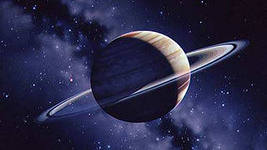 2.3. Повторное  анкетированиеС презентацией «Чего я не знал о планете Сатурн» я выступил в своем классе на уроке по Окружающему миру. Цель данной презентации – познакомить одноклассников с такими фактами о планете Сатурн, которые были неизвестны раньше. Первое анкетирование показало нам, что именно эти факты были неизвестны ребятам. После выступления было проведено повторное анкетирование. Результаты повторного анкетирования были нами обработаны и позволили обнаружить такие результаты:Таблица 1.Количество правильных ответов по «Анкете для одноклассника»Вывод по таблице:Из 26 человек, участвовавших в анкетировании, 2 – ответили абсолютно верно на все вопросы. Минимальное количество ошибок, допущенное при анкетировании – 1 ошибка.Данные  этой таблицы говорят нам  том, что мои одноклассники узнали намного больше о замечательной планете Сатурн, чем знали раньше.Таблица 2.Решаемость вопросов в «Анкете для одноклассника»Вывод по таблице:Из 9 вопросов анкеты 3 вопроса не вызвали никаких затруднений. 7 вопросов из 9были решены более, чем на 50%. Однако вопросы 3 и 5 так и остались для большинства ребят неусвоенными.Таким образом, если сравнить 1 и 2 анкетирование, мы увидим большую разницу в знаниях о планете Сатурн среди моих одноклассников.Эта разница хорошо видна на диаграмме (см. Приложение 2). Синим цветом обозначены результаты анкеты 1, красным цветом – анкеты 2.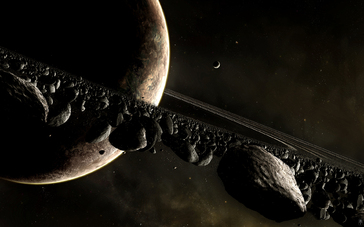                                     ЗаключениеМне хотелось узнать что-то большее о Сатурне. Этой мыслью был продиктован первоначальный замысел  работы. Однако при большом количестве просмотренной литературы информация о Сатурне оставалась той, что мы уже знали. 	О планете Сатурн рассказывается в любой энциклопедии школьника, в любой книге о космосе. Мы знаем, как она выглядит, видим снимки. В этих же книгах описаны все характеристики планеты. Но мне хотелось бы узнать что-то большее о Сатурне, то, чего не рассказывают в школе, и нет в энциклопедической статье.Мною были найдены такие интересные факты о планете Сатурн, о которых не знали даже взрослые, которых я опрашивал. В связи с этим у нас родилась идея поделиться новыми знаниями с ребятами нашего класса. Чтобы удостовериться в актуальности моего материала, было проведено анкетирование среди одноклассников.По результатам анкетирования была составлена специальная презентация о планете Сатурн. Презентация была основана на вопросах анкеты, проведенной в классе. Мое выступление очень понравилось ребятам. Через некоторое время после выступления мы решили проверить, насколько были усвоены новые знания о планете Сатурн, и сколько теперь знают наши ребята. Мы провели повторное анкетирование, результаты которого отображены в основном тексте исследования.Таким образом, мое стремление к познанию планеты Сатурн  постепенно переросло в небольшой эксперимент, связанный с анкетированием класса. Благодаря этой деятельности я научился не только искать и анализировать новый для меня материал, но и делится своими знаниями, а также сравнивать результаты своей работы.Свой новый опыт я хотел бы направить на дальнейшее изучение тайн космоса. Я узнал, что Сатурн имеет огромное количество спутников, и не одну луну. Я думаю, очень интересно узнать об этом поподробнее.                                    Библиографический списокБольшая иллюстрированная энциклопедия школьника. - М.: Махаон, 2008. - 490с.Большая книга вопросов и ответов о природе вещей и явлений. – М.: Эксмо, 2006. – 288с.: ил. – (Атласы и энциклопедии).Житомирский С.В., Итальянская Е.Г. и др. Астрономия: Энциклопедия. – М.: ЗАО «РОСМЭН-ПРЕСС», 2013. – 128с.Моя самая первая энциклопедия / пер. с англ. В.А. Жукова, Ю.Н. Касаткиной, Д.С. Щигеля и др. – М.: АСТ: Астрель, 2009. – 127с.: ил.Сатурн. Материал из Википедии – свободной энциклопедии. [Электронный ресурс]. URL:  http://ru.wikipedia.org /wiki/%D0%A1%D0%B0%D1%82%D1%83%D1%80%D0%BD (дата обращения: 01.03.2014).Сатурн: властелин колец. Сатурн как планета. [Электронный ресурс]. URL:  http://galspace.spb.ru/index117.html  (дата обращения: 01.03.2014).Приложение 1Анкета для одноклассникаЗаполни, пожалуйста, анкету о планете Сатурн.  На свободных строчках ты можешь дописать комментарий к своему ответуОтносится ли Сатурн к планетам Солнечной системы?            Да 	Нет________________________________________________________________Можно ли увидеть Сатурн невооруженным взглядом?     	Да	Нет________________________________________________________________Имеет ли Сатурн форму шара?                                           	Да 	Нет________________________________________________________________Сатурн легче или тяжелее воды?                                    Легче     Тяжелее________________________________________________________________Правда ли, что кольца Сатурна – это его спутники?             Да 	Нет____________________________________________________________Сколько спутников имеет Сатурн? 				менее 10               более 10                   более 50Были ли на Сатурне космические корабли?                          Да 	Нет________________________________________________________________Возможна ли жизнь на Сатурне?                                            Да 	Нет____________________________________________________________Нарисуй планету Сатурн, как ты ее представляешь.Приложение 2Диаграмма «Сравнение результатов анкетирования 1 и анкетирования 2»Количество учеников, принявших участие в анкетировании26 человек26 человекколичество человек%Ответили правильно на все вопросы00%Допущено 4 ошибки 831%Допущено 5 ошибок623%Допущено 6 ошибок1038%Допущено 7 ошибок28%Номер вопросаКоличество правильных ответовКоличество неправильных ответовРешаемость вопроса в %121580%232311%342215%4101638%571927%61253%752119%824292%923388%Количество учеников, принявших участие в анкетировании26 человек26 человекколичество человек%Ответили правильно на все вопросы28%Допущена 1 ошибка311%Допущено 2 ошибки623%Допущено 3 ошибки1038%Допущено 4 ошибки311%Допущено 5 ошибок14%Допущено 6 ошибок14%Номер вопросаКоличество правильных ответовКоличество неправильных ответовРешаемость вопроса в %1260100%2141254%362023%423388%591735%622485%7151158%8260100%9260100%